СОВЕТ МОГОЧИНСКОГО СЕЛЬСКОГО ПОСЕЛЕНИЯМОЛЧАНОВСКИЙ РАЙОН, ТОМСКАЯ ОБЛАСТЬРЕШЕНИЕ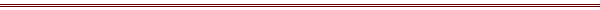        22 июля 2021 года	                                                                           № 122с. МогочиноО признании утратившим силу решение Совета Могочинского сельского  поселения от 24.09.2020 № 102 «О порядке сообщения отдельными категориями лиц о получении подарка в связи с протокольными мероприятиями, служебными командировками и другими официальными мероприятиями, участие в которых связано с исполнением ими служебных (должностных) обязанностей, сдачи и оценки подарка, реализации (выкупа) и зачисления средств, вырученных от его реализации»В соответствии с федеральными законами от 25.12.2008 N 273-ФЗ "О противодействии коррупции", от 2 марта 2007 г. N 25-ФЗ "О муниципальной службе в Российской Федерации", постановлением Правительства Российской Федерации от 09.01.2014 N 10 "О порядке сообщения отдельными категориями лиц о получении подарка в связи с протокольными мероприятиями, служебными командировками и другими официальными мероприятиями, участие в которых связано с исполнением ими служебных (должностных) обязанностей, сдачи и оценки подарка, реализации (выкупа) и зачисления средств, вырученных от его реализации", Совет депутатов Могочинского сельского поселенияРЕШИЛ:1. Признать утратившим силу решение Совета Могочинского сельского поселения от 24.09.2020 № 102 «О порядке сообщения отдельными категориями лиц о получении подарка в связи с протокольными мероприятиями, служебными командировками и другими официальными мероприятиями, участие в которых связано с исполнением ими служебных (должностных) обязанностей, сдачи и оценки подарка, реализации (выкупа) и зачисления средств, вырученных от его реализации».         2. Настоящее решение подлежит обнародованию на   и размещению на официальном сайте Могочинского сельского поселения по адресу:_http://www.mogochino.ru/;.         3. Настоящее Решение вступает в силу с момента официального обнародования.Председатель Совета депутатов   Могочинского сельского поселения				              А. В. БеляевЗаместитель Главы Администрации Могочинского сельского поселения                                                 Е.В. Харченко